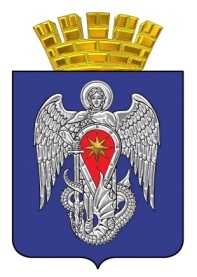 МИХАЙЛОВСКАЯ ГОРОДСКАЯ ДУМАВОЛГОГРАДСКОЙ ОБЛАСТИРЕШЕНИЕПринято Михайловской городской Думой  27 апреля 2023 г.			                                     № 62Об отчете о работе контрольно-счетной комиссии городского округа город Михайловка  Волгоградской области за 2022 год          Заслушав и обсудив доклад председателя контрольно-счетной комиссии городского округа город Михайловка о работе контрольно-счетной комиссии городского округа город Михайловка Волгоградской области за 2022 год, Михайловская городская Дума  РЕШИЛА:         1. Отчет о работе  контрольно-счетной комиссии городского округа город Михайловка Волгоградской области за  2022 год  принять к сведению (прилагается).2. Настоящее решение вступает в силу с даты подписания и подлежит официальному опубликованию.Председатель Михайловской городской ДумыВолгоградской области                                                                                В.А.Круглов27 апреля 2023 г.Приложение к решению Михайловской городской Думы                                                                                                Волгоградской области  от 27.04.2023  № 62                             «Об отчете о работе контрольно-счетной комиссии городского округа город Михайловка  Волгоградской  области за 2022 год»Отчет о работе контрольно-счетной комиссии городского округа город Михайловка Волгоградской области за 2022 годНастоящий отчет о деятельности контрольно-счетной комиссии городского округа  город Михайловка Волгоградской области (далее по тексту – контрольно-счетная комиссия) подготовлен в соответствии со ст. 19 Федерального закона от 07.02.2011 № 6-ФЗ  «Об общих принципах организации и деятельности контрольно-счетных органов субъектов Российской Федерации и муниципальных образований» (далее по тексту - Федеральный закон № 6-ФЗ),  п. 2 ст. 20 Положения о контрольно-счетной комиссии, утвержденного решением Михайловской городской Думы Волгоградской области от 28.12.2009 № 482«О контрольном органе городского округа город Михайловка – контрольно-счетной комиссии» (далее по тексту – Положение о контрольно-счетной комиссии)и содержит информацию об основных направлениях, результатах и особенностях деятельности контрольно-счетной комиссии в 2022 году.I.Общие сведения            В представленном отчете отражена информация о проведенных контрольных и экспертно-аналитических мероприятиях, их  результатах, о принятых мерах по устранению выявленных нарушений и недостатков. При классификации нарушений и недостатков использован Классификатор нарушений, выявляемых в ходе внешнего государственного аудита (контроля), утвержденный постановлением Коллегии Счетной палаты Российской Федерации от 07 сентября 2017г. N 9ПК (далее по тексту – Классификатор нарушений).             Контрольно-счетная комиссия является постоянно действующим органом внешнего муниципального финансового контроля городского округа город Михайловка Волгоградской области, обладает организационной и функциональной независимостью и осуществляет свою деятельность самостоятельно (ст. 1 Положения о контрольно-счетной комиссии). Полномочия контрольно-счетной комиссии определены Бюджетным кодексом РФ, Федеральным законом № 6-ФЗ, Уставом городского округа город Михайловка Волгоградской области, Положением о контрольно-счетной комиссии, иными федеральными законами и нормативными правовыми актами Российской Федерации и Волгоградской области, правовыми актами городского округа город Михайловка Волгоградской области. Контрольно-счетная комиссия  является полноправным участником бюджетного процесса в городском округе город Михайловка, обладающим полномочиями для осуществления контроля за средствами бюджета городского округа город Михайловка, а также за соблюдением установленного порядка управления и распоряжения муниципальной собственностью городского округа город Михайловка.	Деятельность контрольно-счетной комиссии осуществляется на основании принципов законности, объективности, эффективности, независимости, открытости и гласности.II.Результаты деятельности контрольно-счетной комиссии городского округа город МихайловкаОбщие результаты деятельности контрольно-счетной комиссии            Контрольно-счетная комиссия осуществляла свою деятельность на основе плана, который, в соответствии со ст.11 Положения о контрольно-счетной комиссии, был разработан и утвержден ею самостоятельно. Планирование деятельности контрольно-счетной комиссии осуществлялось с охватом всех полномочий, предусмотренных для органа внешнего муниципального финансового контроля бюджетным законодательством, Федеральным законом  № 6-ФЗ, с учетом поручений  главы городского округа, правоохранительных органов. Актуальность и целесообразность включения в план работы на 2022 год предложенных мероприятий определялась с учетом наличия в рассматриваемых сферах наибольших рисков возникновения нарушений и недостатков, которые могут привести к негативным последствиям.            Контрольно-счетная комиссия осуществляла контроль над формированием и исполнением местного бюджета, проводила экспертизы проектов муниципальных правовых актов в части расходных обязательств,  бюджетных отношений и муниципальных программ.Одним из важнейших направлений деятельности контрольно-счетной комиссии является укрепление финансовой дисциплины, анализ эффективности использования муниципальных средств, а, учитывая ограниченность бюджетных ресурсов, и изыскание резервов пополнения доходной части учреждений и бюджета городского округа. Проводимые мероприятия нацелены не только на выявление уже случившихся нарушений, но и на предупреждение их возникновения.             Контрольно-счетная комиссия, в течение отчетного года, посредством реализации предварительного, текущего и последующего контроля, провела:- 10 контрольных мероприятий;	- 8 экспертно-аналитических мероприятий;- 5 экспертиз проектов законодательных и иных нормативно-правовых актов.Экспертно-аналитическая деятельность            В рамках данного раздела указаны экспертно-аналитические мероприятия, посредством которых проводился анализ показателей бюджета. В соответствии со сроками, установленными Положением о бюджетном процессе в городском округе город Михайловка Волгоградской области (утв. Решением Михайловской городской Думы Волгоградской обл. от 26.10.2020 N 305), контрольно-счетной комиссией  подготовлены:             - по отчету об исполнении бюджета городского округа город Михайловка за 2021 год - 1 заключение;             - по проекту решения Михайловской городской Думы «О бюджете городского округа город Михайловка на 2023 год и плановый период 2024 и 2025 годов» - 1 заключение;             - по проекту решения Михайловской городской Думы «О бюджете городского округа город Михайловка на 2022 год и плановый период 2023 и 2024 годов» - 3 заключения;             - мониторинг исполнения бюджета городского округа город Михайловка в 2022 году – 3 заключения.            В течение отчетного периода проводились экспертизы проектов муниципальных правовых актов городского округа, в части, касающейся доходных источников и расходных обязательств. Контрольно-счетной комиссией подготовлено 5 заключений.            В ходе проведения тематических мероприятий комиссия, в своих заключениях, обращала внимание:-на планирование средств бюджета; -на риски неэффективного использования (неиспользования) муниципального имущества;-на риски неисполнения в полном объеме плановых назначений по ряду доходов (ЕНВД, налогу, взимаемому в связи с применением патентной системы, по доходам от оказания платных услуг); -на превышение плановых назначений по налоговым и неналоговым платежам (по единому сельскохозяйственному налогу, по прочим доходам от оказания платных услуг);-на состав и структуру расходов бюджета городского округа.Контрольная деятельностьВ 2022 году мероприятиями внешнего финансового контроля контрольно-счетной комиссии охвачено  18 объектов:- 4 главных распорядителя бюджетных средств;- 14 муниципальных учреждений.Ежегодно КСК проводится внешняя проверка отчета администрации об исполнении бюджета, обязательность осуществления которой закреплена нормами Бюджетного кодекса Российской Федерации (ст. 264.4). В процессе проведения данной проверки устанавливается: имеются ли случаи предоставления налоговых и иных льгот, бюджетных кредитов, муниципальных гарантий, и если имеются - обоснованность их предоставления, а также случаи уменьшения доходов, которые подлежат перечислению в бюджет у подведомственных муниципальных унитарных предприятий и учреждений. Проверкой, проведенной в 2022 году, установлено, что налоговые и иные льготы предоставлены на основании  Решений Михайловской городской Думы, Налогового кодекса РФ. Бюджетные кредиты и муниципальные гарантии не предоставлялись. Размер отчислений части чистой прибыли в муниципальный бюджет муниципальными унитарными предприятиями установлен Решением Михайловской городской Думы Волгоградской области от 11.06.2014 № 882 «Об установлении размера отчислений части прибыли муниципальных унитарных предприятий, подлежащей перечислению в бюджет городского округа город Михайловка Волгоградской области». Все объекты приватизации включены в план приватизации. Приватизация производилась в рамках реализации Федерального закона от 22.07.2008 № 159-ФЗ"Об особенностях отчуждения недвижимого имущества, находящегося в государственной или в муниципальной собственности и арендуемого субъектами малого и среднего предпринимательства, и о внесении изменений в отдельные законодательные акты Российской Федерации", путем проведения электронных аукционов.В рамках  проведения внешней проверки отчета об исполнении бюджета за 2021 год, проведены проверки бюджетной отчетности 4 главных распорядителей бюджетных средств. По результатам проведенных контрольных мероприятий оформлены и доведены до сведения руководителей ГРБС 4 акта проверки, и, на их основании, подготовлено 4 заключения.В рамках организации и осуществления контроля за законностью, результативностью (эффективностью и экономностью) использования средств  бюджета и имущества, контрольно-счетной комиссией, в 2022 году, проведены следующие проверки:Проверка соблюдения бюджетного законодательства при расходовании бюджетных средств при исполнении контракта, заключенного между администрацией городского округа город Михайловка и ООО «Волгтрансстрой» №2163/20 на выполнение работ по строительству объекта: «Детский сад на 220 мест по ул. Республиканская, д. 46 «а», городского округа город Михайловка Волгоградской области.Проверка реализации мероприятий муниципальных программ в рамках государственной программы Волгоградской области «Формирование современной городской среды Волгоградской области» за 2021 год.     3. Проверка «Аудит в сфере закупок и проверка отдельных вопросов финансово-хозяйственной деятельности муниципального бюджетного учреждения "Спортивная школа городского округа город Михайловка Волгоградской области" за период 2021-2022 года».       4.Проверка отдельных вопросов финансово-хозяйственной деятельности муниципального казенного общеобразовательного учреждения "Крутинская основная школа городского округа город Михайловка Волгоградской области" за период 2021 год - I полугодие 2022 года.      5. Проверка отдельных вопросов финансово-хозяйственной деятельности муниципального бюджетного учреждения "Городской парк культуры и отдыха им. М.М. Смехова" за период 2021-I полугодие 2022 года.      6. Проверка отдельных вопросов финансово-хозяйственной деятельности автономного учреждения  городского округа город Михайловка Волгоградской области  «Редакция газеты «Призыв» за период 2020-2021 годов.         Всего, в 2022 году, составлено 10 актов. Выявленные в 2022 году нарушения и недостатки классифицированы контрольно-счетной комиссией  в соответствии с Классификатором нарушений. Данные о нарушениях представлены в диаграмме.При сравнительном анализе данных по видам нарушений и недостатков при проведении контрольных мероприятий в 2022 году установлено следующее:-  при формировании и исполнении бюджета –7,2тыс. рублей, или 0,01% от суммы выявленных нарушений;- в сфере управления и распоряжения муниципальной собственностью – 368,1тыс.рублей или 0,66% от суммы выявленных нарушений;-  при осуществлении муниципальных закупок –53324,0тыс. рублей или 96,18% от суммы выявленных нарушений; - неэффективное использование бюджетных средств – 1127,3тыс. рублей или 2,03 % от суммы выявленных нарушений;- иные нарушения – 620,8 тыс. рублей или 1,12% от суммы выявленных нарушений.Всего, по результатам проведенных проверок, выявлено нарушений и недостатков на общую сумму 55447,4 тыс. рублей. В общем объеме выявленных нарушений, в 2022 году,  наибольший удельный вес составили нарушения при осуществлении муниципальных закупок – 96,18%.Таким образом, в целях предотвращения в дальнейшем незаконного, нецелевого и неэффективного расходования бюджетных средств, контрольно-счетная комиссия  принимала меры, предусмотренные  законодательством. Так, в течение года, отчеты (заключения) о результатах проверок направлялись главе  городского округа, в Михайловскую городскую Думу Волгоградской области, в правоохранительные органы. Совместное рассмотрение органами местного самоуправления результатов мероприятий внешнего финансового контроля и направление материалов проверок, во исполнение соглашения с прокуратурой, в правоохранительные органы, повышает результативность контроля.Приложение 1: Результаты контрольных мероприятий за 2022 год. Аудит в сфере закупокПолномочия по осуществлению аудита в сфере закупок возложены на контрольно-счетные органы статьей 98 Федерального закона от 05.04.2013 № 44-ФЗ «О контрактной системе в сфере закупок товаров, работ, услуг для обеспечения государственных и муниципальных нужд» (далее по тексту - Закон о контрактной системе, Закон 44-ФЗ). Контрольно-счетная комиссия оценку эффективности закупок проводит в процессе других направлений контроля. Вопросы аудита закупок встроены в проверки эффективного и целевого использования бюджетных средств. Контрольно-счетной комиссией, в 2022 году, проведено три контрольных мероприятия с элементами аудита в сфере закупок:  - проверка «Аудит в сфере закупок и проверка отдельных вопросов финансово-хозяйственной деятельности муниципального бюджетного учреждения "Спортивная школа городского округа город Михайловка Волгоградской области" за период 2021-2022 года»;- проверка соблюдения бюджетного законодательства при расходовании бюджетных средств при исполнении контракта, заключенного междуадминистрацией городского округа город Михайловка и ООО «Волгтрансстрой» №2163/20 на выполнение работ по строительству объекта: Детский сад на 220 мест по ул. Республиканская, д.46 «а», городского округа город Михайловка Волгоградской области;- проверка реализации мероприятий муниципальных программ в рамках государственной программы Волгоградской области «Формирование современной городской среды Волгоградской области» за 2021 год.По результатам  проведенных мероприятий установлены нарушения законодательства  о закупках (ч. 2 ст. 34, ч.1 ст.95 Закона 44-ФЗ) на общую сумму 53324,0 тыс. рублей. Результаты контрольных мероприятий направлены в Михайловскую межрайонную прокуратуру.Контроль  устранения нарушений (недостатков) и реализации предложений, отраженных в отчетах и заключениях  По результатам проведенных контрольных мероприятий принято решение о направлении 9 представлений руководителям проверенных объектов и главе городского округа.  Все представления сняты с контроля как исполненные. Результаты  проведенных мероприятий с предложениями и рекомендациями контрольно-счетной комиссии направляются в органы местного самоуправления городского округа город Михайловка для принятия соответствующих решений. По результатам рассмотрения представлений трем должностным лицам, допустившим нарушения действующего законодательства,  вынесены дисциплинарные взыскания. Контрольно-счетной комиссией во исполнение Соглашения от 17.02.2010 года,  материалы всех проверок, с общей суммой нарушений  55447,4 тыс. рублей, направлены в правоохранительные органы для правовой оценки выявленных правонарушений. Михайловской межрайонной прокуратурой возбуждено производство по делу об административном правонарушении, в итоге одно должностное лицо привлечено к административной ответственностиIII. Взаимодействие контрольно-счетной комиссии городского округа город Михайловка по вопросам внешнего муниципального финансового контроля Совместная работа с органами местного самоуправленияВ 2022 году контрольно-счетная комиссия принимала участие в заседаниях Михайловской городской Думы, ее постоянных комиссий по подготовке вопросов на рассмотрение Михайловской городской Думы, в  заседаниях комиссий администрации городского округа город Михайловка по обеспечению налоговых и неналоговых поступлений в местный бюджет и минимизации задолженности по платежам, налогам и сборам.С целью повышения результативности контрольной и экспертно-аналитической деятельности продолжится взаимодействие контрольно-счетной комиссии с Михайловской городской Думой Волгоградской области, главой городского округа, и администрацией по профилактике и устранению нарушений и недостатков, предотвращению и снижению рисков при исполнении местного бюджета, и решении вопросов местного значения.Сотрудничество с правоохранительными органами            Сотрудничество и взаимодействие контрольно-счетной комиссии с правоохранительными органами при использовании возможностей законодательства способствуют эффективному использованию средств, укреплению финансовой дисциплины. На постоянной основе  в адрес правоохранительных органов направляются результаты мероприятий внешнего муниципального контроля. В 2022 году направлено 10 материалов контрольных мероприятий. По требованию прокурора Михайловской межрайонной  прокуратуры, в 2022 году, проведено контрольное мероприятие «Проверка соблюдения бюджетного законодательства при расходовании бюджетных средств при исполнении контракта, заключенного между администрацией городского округа город Михайловка и ООО «Волгтрансстрой» №2163/20 на выполнение работ по строительству объекта: «Детский сад на 220 мест по ул. Республиканская, д.46 «а», городского округа город Михайловка Волгоградской области».Взаимодействие в рамках Союза муниципальных контрольно-счетных органовДля контрольно-счетной комиссии важную роль имеет развитие сотрудничества и взаимодействие по вопросам совершенствования внешнего финансового контроля, взаимного обмена информацией  и опытом с членами  Союза муниципальных контрольно-счетных органов в Южном федеральном округе (далее - МКСО). В течение года, в рамках обучающих мероприятий Союза МКСО,  в режиме видеоконференцсвязи, проводились круглые столы и вебинары внешних экспертов, слушателями которых являлись сотрудники контрольно-счетной комиссии. Членам Союза МКСО доводились презентации докладчиков и дополнительные материалы по прослушанным темам.Взаимодействие с Контрольно-счетной палатой Волгоградской областиКонтрольно-счетная комиссия городского округа город Михайловка Волгоградской области  провела с Контрольно-счетной палатой Волгоградской области  параллельное контрольное мероприятие: «Проверка реализации мероприятий муниципальных программ в рамках государственной программы Волгоградской области «Формирование современной городской среды Волгоградской области» за 2021 год. Результаты указанного мероприятия были использованы Контрольно-счетной палатой Волгоградской области при подготовке отчета по итогам контрольного мероприятия.IV.Обеспечение деятельности контрольно-счетной комиссии городского округа город Михайловка           Работа контрольно-счетной комиссии ведется в соответствии с разработанными и утвержденными стандартами организации деятельности и стандартами внешнего муниципального финансового контроля.            Реализуя принципы открытости и гласности, контрольно-счетная комиссия, в отчетном году, непрерывно проводила работу по информированию о результатах своей деятельности через интернет-ресурсы. На сайте контрольно-счетной комиссии размещена информация о проводимых контрольных и экспертно-аналитических мероприятиях, а также план работы, отчеты и иные документы, касающиеся деятельности КСК. Кроме того, информация о деятельности размещается на стенде контрольно-счетной комиссии.             Кадровая работа контрольно-счетной комиссией, в 2022 году, проводилась в соответствии с Федеральным законом № 25-ФЗ  от 02 марта 2007г. «О муниципальной службе в Российской Федерации», законом Волгоградской области № 1626-ОД от 11 февраля 2008г. «О некоторых вопросах муниципальной службы в Волгоградской области».            В соответствии с решением Михайловской городской Думы Волгоградской области от 25.10.2012 года № 724, штатная численность контрольно-счетной комиссии  составляет 3 человека. На конец отчетного периода фактическая численность составила 2 человека. Все специалисты  имеют высшее образование по экономическим специальностям. V. Перспективные задачи деятельности контрольно-счетной комиссии городского округа город МихайловкаПлан работы на 2023 год           В плане работы КСК на 2023 год предусмотрены мероприятия внешнего муниципального финансового контроля, в т.ч.:7 контрольных мероприятий;экспертно-аналитические мероприятия, экспертизы проектов муниципальных правовых актов, из них:- экспертиза проекта решения о бюджете  на 2024 год и на плановый период 2025 и 2026 годов, в том числе обоснованности показателей (параметров и характеристик) бюджета  городского округа;- экспертиза проектов решений «О внесении изменений в решение «О бюджете на 2023 год и на плановый период 2024 и  2025 годов»;- экспертиза проектов нормативных правовых актов, регулирующих бюджетные правоотношения;- экспертиза проектов муниципальных правовых актов в части, касающейся расходных обязательств муниципального образования, экспертиза проектов муниципальных правовых актов, приводящих к изменению доходов местного бюджета, а также муниципальных программ (проектов муниципальных программ);- подготовка экспертного заключения по отчету администрации городского округа город Михайловка Волгоградской области об исполнении бюджета городского округа за 2022 год;- обследование достоверности, полноты и соответствия нормативным требованиям составления и представления отчета об исполнении бюджета городского округа за I квартал, I полугодие, 9 месяцев 2023 года.